Ценники картонные бутылочныеЦенники картонные бутылочныеЦенники картонные бутылочныеУпаковкаУпаковкаЦена за 1 шт.в сборе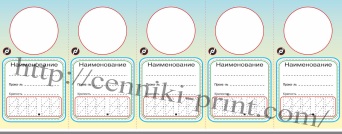 Овал 54х90Овал 54х9040шт.40шт.18-50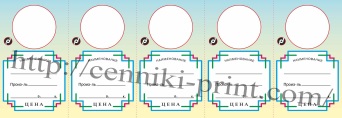 Углы 54х90Углы 54х9040шт.40шт.18-50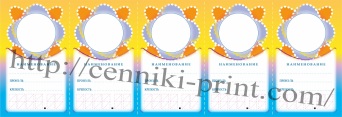 Цветные 54х90Цветные 54х9040шт.40шт.18-50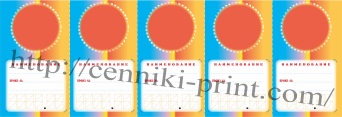 Радужные 54х90Радужные 54х9040шт.40шт.18-50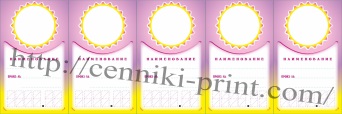 Солнышко 54х90Солнышко 54х9040шт.40шт.18-50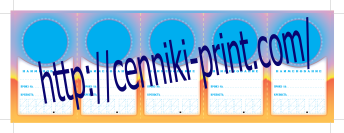 Веселые 54х90Веселые 54х9040шт.18-50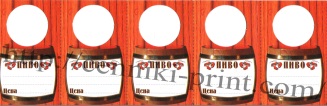 Пиво 54х90Пиво 54х9040шт.18-50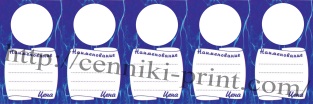 Наименование 54х90Наименование 54х9040шт.18-50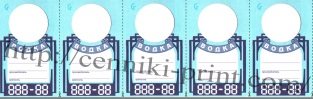 Водка 54х90Водка 54х9040шт.18-50Ценники картонные бутылочныеЦенники картонные бутылочныеЦенники картонные бутылочныеУпаковкаУпаковкаЦена за 1 шт.в сборе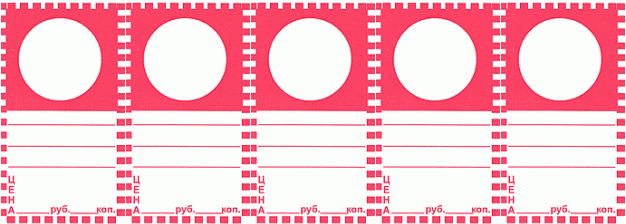 Красный квадрат 54х90Красный квадрат 54х9040шт.40шт.18-50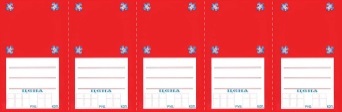 Красный цветок 54х90Красный цветок 54х9040шт.40шт.18-50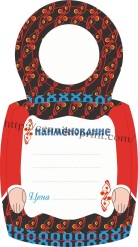 Матрешка 60х110Матрешка 60х110100шт.100шт.9-00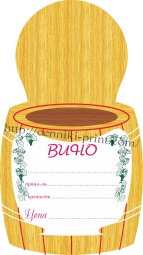 Вино 60х110Вино 60х110100шт.100шт.9-00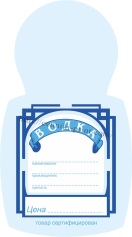 Водка 60х110Водка 60х110100шт.100шт.9-00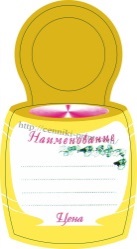 Наименование 60х110Наименование 60х110100шт9-00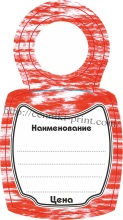 Мрамор 60х110Мрамор 60х110100шт9-00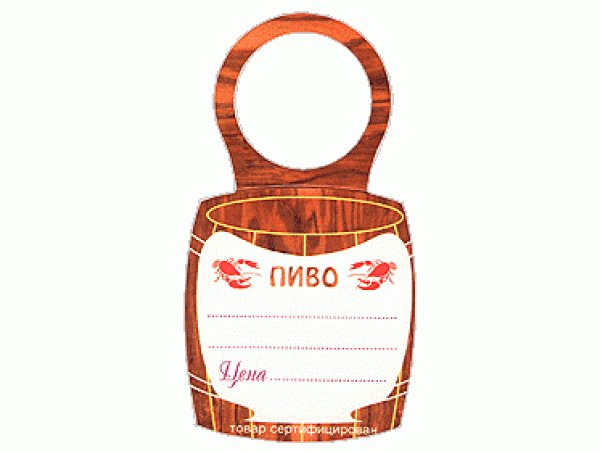 Пиво 60х110Пиво 60х110100шт9-00Ценники картонные бутылочныеЦенники картонные бутылочныеУпаковкаЦена за 1 шт.в сборе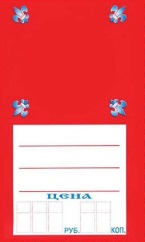 Красный цветок 60х110100шт14-00Ценники картонные Ценники картонные УпаковкаУпаковкаУпаковкаЦена за 1 шт.в сборе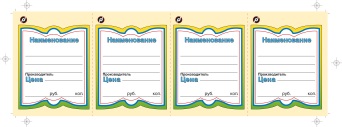 Бабочка блок 10 Бабочка 36х5520шт20шт20шт18-508 Бабочка 45х7020шт18-5018-5018-506 Бабочка 47х7520шт18-5018-5018-505 Бабочка 55х9020шт18-5018-5018-504 Бабочка 70х9020шт18-5018-5018-50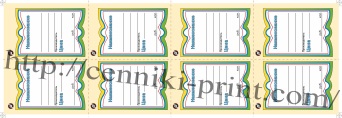 Бабочка блок 10 Бабочка 49х9020шт20шт20шт16-508 Бабочка 45х6120шт20шт16-5016-506 Бабочка 41х7520шт20шт16-5016-505 Бабочка 49х9020шт20шт16-5016-504 Бабочка 61х9020шт20шт16-5016-50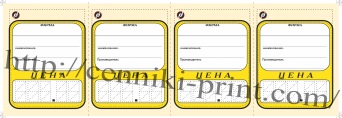 Овал блок 10 Овал 30х5620шт20шт20шт18-508 Овал 45х7020шт20шт18-5018-506 Овал 45х9020шт20шт18-5018-505 Овал 55х9020шт20шт18-5018-504 Овал 70х9020шт20шт18-5018-50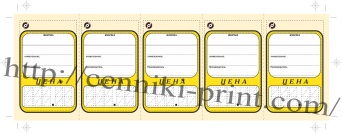 Овал блок10 Овал 30х4920шт20шт20шт16-508 Овал 45х6120шт20шт20шт16-506 Овал 45х8020шт20шт20шт16-505 Овал 49х9020шт20шт20шт16-504 Овал 61х9020шт20шт20шт16-50Ценники картонные Ценники картонные Ценники картонные УпаковкаУпаковкаУпаковкаУпаковкаУпаковкаЦена за 1 шт.в сборе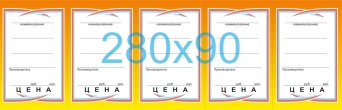 Сабля блок 10 Сабля 36х5520шт20шт20шт20шт20шт18-508 Сабля 45х7020шт20шт18-5018-5018-5018-506 Сабля 45х9020шт20шт18-5018-5018-5018-505 Сабля 55х9020шт20шт18-5018-5018-5018-504 Сабля 70х9020шт20шт18-5018-5018-5018-50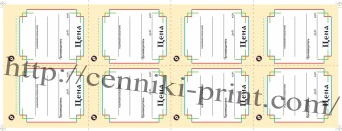 Угол блок 10 Угол 36х5520шт20шт20шт20шт20шт18-508 Угол 45х7020шт20шт20шт20шт18-5018-506 Угол 47х7520шт20шт20шт20шт18-5018-505 Угол 55х9020шт20шт20шт20шт18-5018-504 Угол 70х9020шт20шт20шт20шт18-5018-50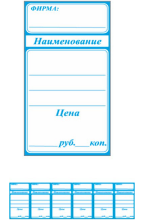 Небо блок/офсетНебо блок/офсетНебо блок/офсет6 Небо 95х48/100 листов6 Небо 95х48/100 листов6 Небо 95х48/100 листов25шт25шт80-0080-0080-00Ценники картонные нарезкаЦенники картонные нарезкаЦенники картонные нарезкаУпаковкаУпаковкаУпаковкаЦена за 1 шт.в сборе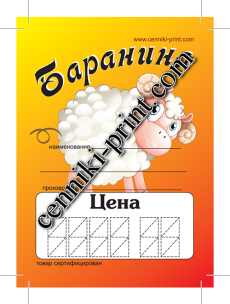 Баранина 75х100Баранина 75х100100шт100шт100шт10-00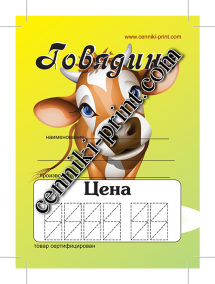 Говядина 75х100Говядина 75х100100шт100шт100шт10-00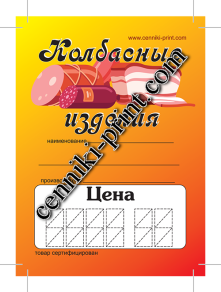 Колбасные изделия 75х100Колбасные изделия 75х100100шт100шт100шт10-00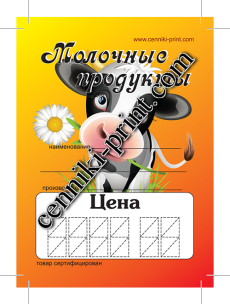 Молочная продукция 75х100Молочная продукция 75х100100шт100шт100шт10-00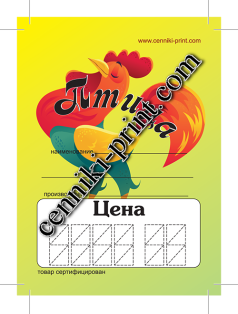 Птица 75х100Птица 75х100100шт100шт100шт10-00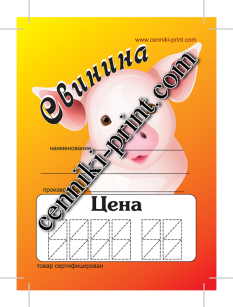 Свинина 75х100Свинина 75х100100шт100шт100шт10-00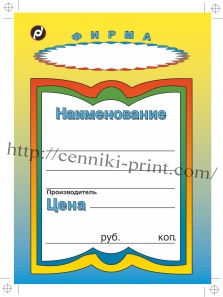 Фирма Бабочка 75х100Фирма Бабочка 75х100100шт100шт100шт10-00Фирма Бабочка100х140Фирма Бабочка100х14040шт40шт14-0014-00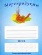 Морепродукты 75х100Морепродукты 75х100100шт100шт100шт10-00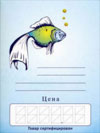 Рыба 75х100Рыба 75х100100шт100шт10-00Ценники картонные нарезкаЦенники картонные нарезкаУпаковкаУпаковкаЦена за 1 шт.в сборе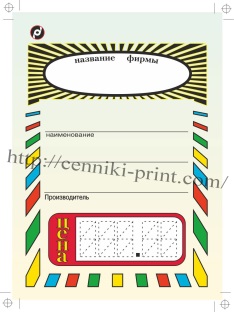 Солнышко 75х100100шт100шт10-00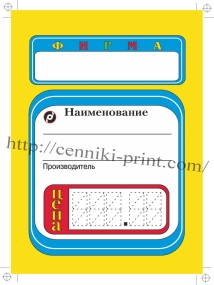 Фирма Овал 75х100100шт100шт10-00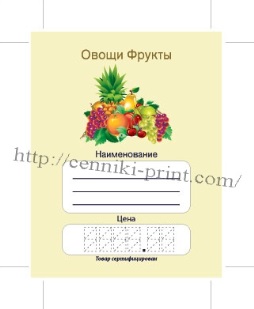 Овощи Фрукты 75х100100шт100шт10-00Овощи Фрукты100х14040шт14-0014-00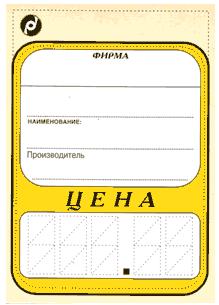 Лопух Овал 100х14040шт40шт14-00